Занятие 2ЗАКРЕПЛЕНИЕ ЗНАНИЙ О ФОРМЕ.
Реализация содержания программы в образовательных областях: «Познавательное развитие», «Речевое развитие».Виды детской деятельности: познавательно-исследовательская, игровая, коммуникативная,.Цели: уточнить представление о геометрических фигурах и их свойствах;.Целевые ориентиры дошкольного образования: различает и называет геометрические фигуры, умеет их сравнивать по цвету, форме, величине;.Материалы и оборудование: карточки, геометрический материал и предметы для счета;.Содержание
организованной деятельности детей1. Вводное слово воспитателя.– Ребята, к нам в детский сад пришло письмо. Давайте его прочитаем!Письмо: «Дорогие ребята! Мы лунные человечки, жители Луны, просим вас о помощи. Лунный волшебник забрал у нас скафандры. Помогите  их  вернуть».  Вы  хотите  помочь  лунным  человечкам? Как вы думаете, на чем можно добраться до Луны? Давайте смастерим для полета ракету.2. Закрепление знаний о форме.– Вы прибыли на планету геометрических фигур. Получите задание.Игра «Узнай фигуру».– Назовите каждую фигуру и ее номер.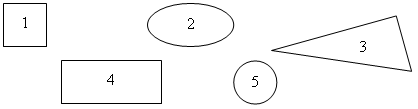 – Продолжите по образцу.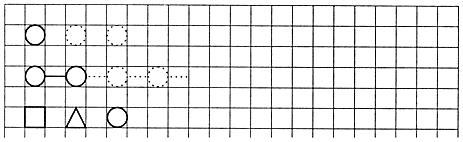 – Ребята, посмотрите внимательно на листочки и послушайте задание. Лягушка заблудилась в математической галактике. Ей надо добраться до своего болота. Она может прыгать только по кочкам четырехугольной формы. Если вы заштрихуете все четырехугольники – лягушка увидит, куда прыгать и доберется домой. Поможем лягушке? Начинаем работу. Дети по очереди находят на рисунке четырехугольники и заштриховывают их.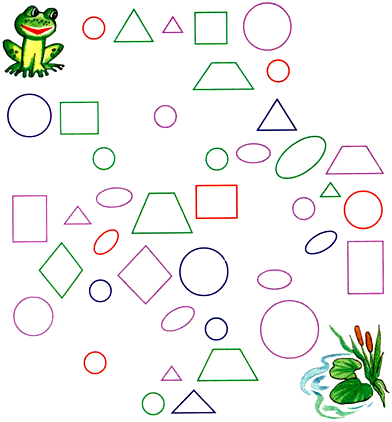 – Рассмотрите рисунки на доске: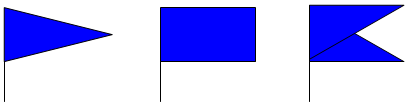 – Как называются эти предметы? Чем похожи флажки? (Одинаковым цветом.) Чем они отличаются? (Отличаются формой.)– Сравните карточки, используя слова «вверху», «внизу», «в центре».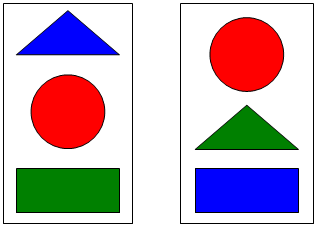 Игра «Построй домик».– Помогите Зайке собрать домик из предложенных деталей.Строить – трудная задача.Бедный зайка чуть не плачет:Есть окно и даже крыша,Только дом, увы, не вышел.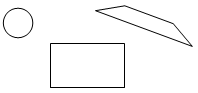 